PŘIHLÁŠKA DO ZÁJMOVÉHO KROUŽKU NA ŠKOLNÍ ROK 2023 - 2024Středisko volného času Domeček Chomutov, příspěvková organizaceJiráskova 4140, 430 03 ChomutovIČ: 71294147, Tel.: 474 628 535Email: reditel@domecek-chomutov.cz, http://www.domecek-chomutov.czStředisko: SVČ ChomutovZákladní údaje účastníkaJménoPříjmeníStátní občanstvíUliceRodné čísloMěsto, PSČNázev MŠ/ZŠ/SŠ/VŠZdravotní pojišťovnaPrvní zákonný zástupceJméno a příjmeníAdresaTelefonDruhý zákonný zástupceJméno a příjmeníAdresaTelefonKontaktní informaceMobilTel. škola / zaměstnáníTel. domůe-mailZájmový kroužekKód, NázevDny schůzekZahájení kroužkuPoznámka11.9.2023Ukončení kroužku21.6.2024Variabilní symbolUpozornění na zdravotní stav účastníka, zdravotní způsobilost, zdravotní postižení, sociální znevýhodnění, péči školského poradenského zařízení a jiná sděleníDítě (do 15 let) bude po skončení kroužku (akce) odcházetSamostatněProhlášení rodičů (zákonných zástupců)V doprovoduSouhlasím se členstvím dítěte v uvedeném zájmovém útvaru. Beru na vědomí, že zaplacený poplatek se nevrací (s výjimkou vážných zdravotních důvodů apod.). V případě potřeby akceptuji nezbytné organizační změny zájmových útvarů (místo, den, doba činnosti ZÚ). Souhlasím s tím, že pořízené fotografie mohou být zveřejněny a použity pro vlastní propagaci. S údaji poskytnutými v přihlášce je nakládáno podle zákona o ochraně osobních dat. Beru na vědomí, že organizace neručí za odložené věci. V době svátků a školních prázdnin se činnost zájmového útvaru nekoná. Seznámil jsem se s vnitřním řádem SVČ Domeček Chomutov, který je dostupný na https://www.domecek-chomutov.cz/dokumentyV Chomutově dne Podpis rodičů (zákonných zástupců)______________________________________________________Vnitřní řád dostupný na https://www.domecek-chomutov.cz/dokumenty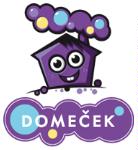 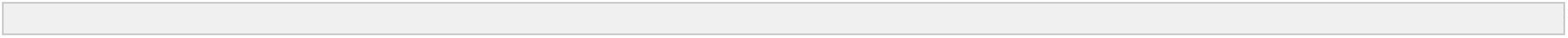 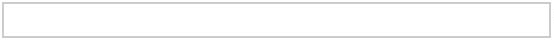 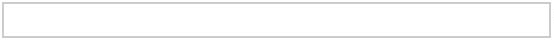 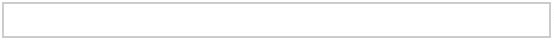 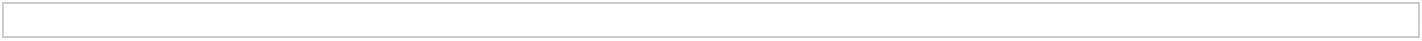 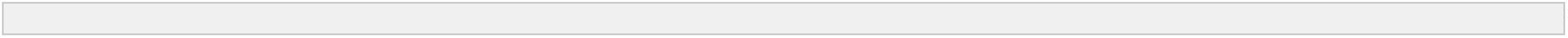 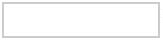 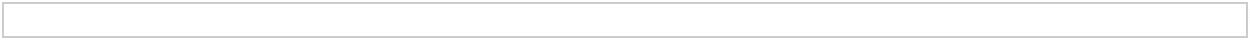 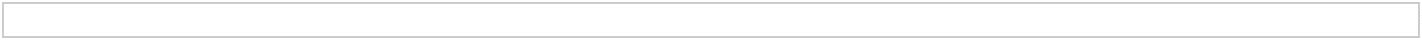 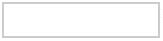 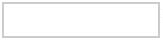 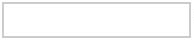 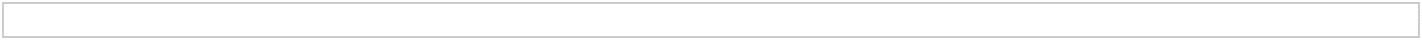 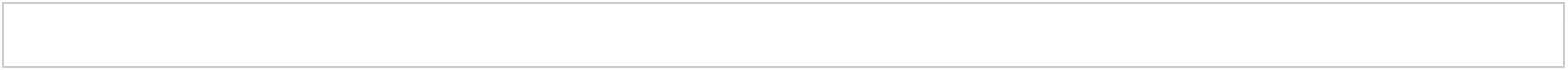 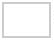 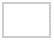 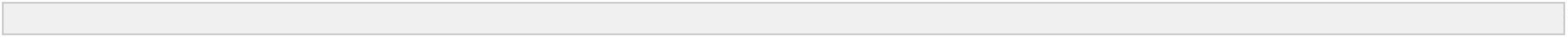 Na základě jakých právních důvodů budeme Vaše osobní údaje zpracovávat?Středisko volného času Domeček Chomutov, příspěvková organizace, IČ: 71294147 se sídlem Jiráskova 4140, 430 03 Chomutov bude osobní údaje účastníka zpracovávatna základě níže uvedených právních důvodů:ÚčastníkJméno a příjmení Adresa Datum narození Archivace účetnictvíÚčel zpracováníÚdaje nezbytné pro naplnění povinnosti archivovat účetní podkladyRozsah osobních jméno a příjmení, bankovní spojeníúdajůDoba zpracovaní 5 letPrávní důvodOprávněný zájemNezbytné údaje pro činnostÚčel zpracováníInformace nutné k adekvátnímu zajištění péče o účastníky zájmového vzděláváníRozsah osobních rodné číslo, datum narození, věk, jméno a příjmení, pohlaví, adresa, telefon, mobilní telefon, emailová adresa, zdravotní znevýhodnění, zdravotníúdajů pojišťovna, jméno a příjmení zákonného zástupce, telefon zákonného zástupce, adresa zákonného zástupceDoba zpracovaní 2 rokyPrávní důvodPlnění smlouvyŠkolní matrikaÚčel zpracováníVedení školní matriky podle §28 zákona č. 561/2004 (školský zákon)Rozsah osobních rodné číslo, datum narození, věk, jméno a příjmení, pohlaví, adresa, státní občanství, telefon, mobilní telefon, emailová adresa, typ a název školy,údajů zdravotní znevýhodnění, jméno a příjmení zákonného zástupce, telefon zákonného zástupce, adresa zákonného zástupceDoba zpracovaní 10 let Právní důvod Právní povinnostSouhlas klienta se zpracováním osobních údajůUděluji organizaci Středisko volného času Domeček Chomutov, příspěvková organizace, IČ: 71294147 se sídlem Jiráskova 4140, 430 03 Chomutov (dále jen "Správce")souhlas se zpracováním osobních údajů účastníka pro níže uvedené účely a v uvedeném rozsahu:ÚčastníkJméno a příjmení Adresa Datum narození Propagační aktivityÚčel zpracováníVeřejná propagace činností Správce v zájmovém vzdělávání (publikace na internetových stránkách a v tištěných materiálech) při organizaci zájmovéhovzděláváníRozsah osobních fotografie, video nahrávkyúdajůDoba zpracovaní 3 rokySouhlasím se zpracováním osobních údajů za tímto účelem:ANONESouhlas pro přímý marketingÚčel zpracováníKontaktování a zasílání nabídek služeb (pozvánky na akce pořádané Správcem, nabídky kurzů, akcí, táborů apod. pořádaných správcem) a to i naelektronické kontakty Klienta ze strany SprávceRozsah osobních telefon, mobilní telefon, emailová adresaúdajůDoba zpracovaní 3 rokySouhlasím se zpracováním osobních údajů za tímto účelem:ANONEPotvrzuji, že zvolením ANO výše vyjadřuji své svobodné, konkrétní a jednoznačné svolení ke zpracování osobních údajů účastníka a že jsem bylSprávcem řádně informován o všech okolnostech zpracování osobních údajů a těmto okolnostem rozumím.Jméno a příjmení: Adresa: V Chomutově dne Podpis zákonného zástupce ___________________________________Osobní údaje jsou zpracovávány na základě Vašeho souhlasu uděleného v souladu s nařízením Evropského parlamentu a Rady (EU) 2016/679 ze dne 27. dubna 2016 o ochraně fyzických osob vsouvislosti se zpracováním osobních údajů a o volném pohybu těchto údajů a o zrušení směrnice 95/46/ES (obecné nařízení o ochraně osobních údajů) a můžete ho kdykoliv odvolat.V případě, že uplyne doba zpracování osobních údajů stanovená výše nebo bude odvolán tento souhlas, Správce provede výmaz osobních údajů, ledaže by měl povinnost údaje dále zpracovávat dlezvláštních právních předpisů nebo oprávněný zájem na jejich zpracování (například pro určení, výkon nebo obhajobu právních nároků Správce). Správce po ukončení smluvního vztahu rozsah Vašichosobních údajů, které zpracovává, vyhodnocuje a omezí na nezbytně nutnou míru s ohledem na legitimní účely jejich zpracování.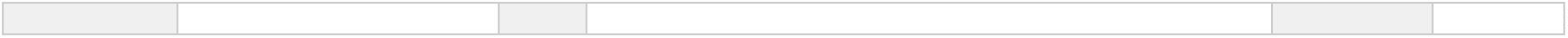 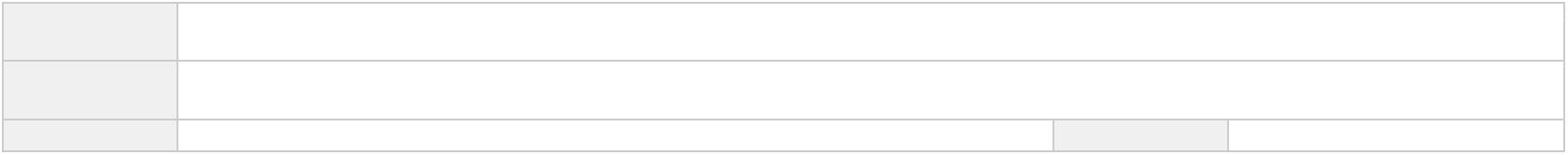 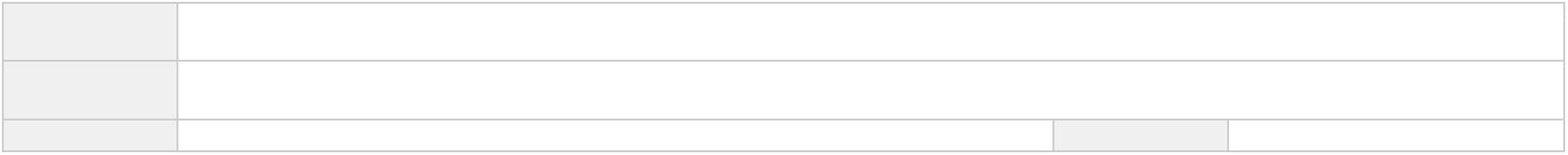 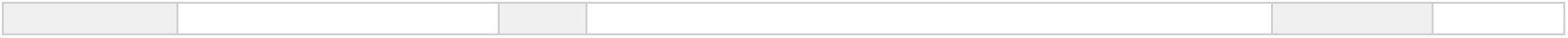 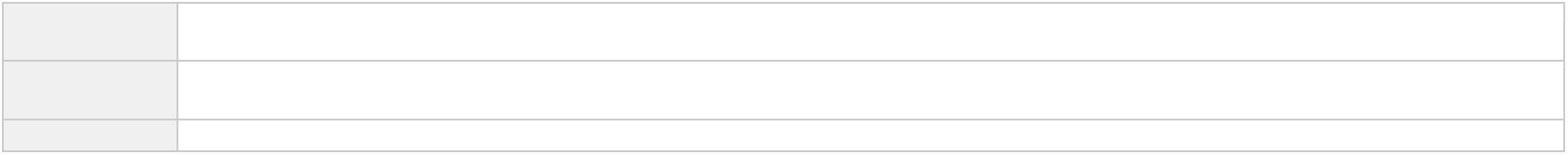 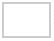 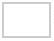 